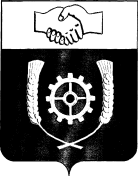      РОССИЙСКАЯ ФЕДЕРАЦИЯ                                    АДМИНИСТРАЦИЯМУНИЦИПАЛЬНОГО РАЙОНА              КЛЯВЛИНСКИЙ              Самарской области            ПОСТАНОВЛЕНИЕ30.05.2024 г. № 193          Об эвакоприемной (эвакуационной)  комиссии  муниципального района Клявлинский 	 В соответствии с Федеральным законом от 06.10.2003 № 131-ФЗ «Об общих принципах организации местного самоуправления в Российской Федерации», Федерального закона от 21.12.1994 № 68-ФЗ «О защите населения и территорий от чрезвычайных ситуаций природного и техногенного характера», Федерального закона от 12.02.1998 № 28-ФЗ «О гражданской обороне», постановления Правительства Российской Федерации от 30.11.2023 г. №2056дсп «О порядке эвакуации населения, материальных и культурных ценностей в безопасные районы», постановления Правительства Российской Федерации от 26.11.2007 № 804 «Об утверждении Положения о гражданской обороне в Российской Федерации», постановлением Губернатора Самарской области от 30.05.2016 г №123 «О внесении изменений в постановление Губернатора Самарской области от 08.12.2010 № 102 «Об организации планирования мероприятий по подготовке к эвакуации населения, материальных ценностей в безопасные районы на территории Самарской области»,  администрация муниципального района Клявлинский Самарской области ПОСТАНОВЛЯЕТ:Утвердить Положение об эвакоприемной эвакуационной комиссии  муниципального района Клявлинский,  согласно приложению  1. Утвердить состав эвакоприемной (эвакуационной) комиссии муниципального района  Клявлинский,  согласно приложению  2.Утвердить перечень приемных эвакуационных пунктов на территории муниципального района Клявлинский, согласно приложению3.Рекомендовать Главам   сельских поселений муниципального района Клявлинский:4.1.  Организовать работу приемных эвакуационных пунктов.4.2. Разработать комплекс мероприятий по уточнению, переработке и приведению документов эвакуационных органов в соответствие с нормативными правовыми актами Российской Федерации, Самарской области и   муниципального района Клявлинский.5. Считать утратившим силу постановление администрации муниципального района  Клявлинский  от 10.06.2020г. № 236 «Об эвакоприемной (эвакуационной) комиссии  муниципального района Клявлинский». 6. Разместить настоящее постановление на официальном сайте администрации муниципального района Клявлинский в информационно-телекоммуникационной сети «Интернет».  7.  Контроль  за выполнением настоящего постановления оставляю за собой.Телегин А.В.Приложение 1к постановлению администрации муниципального района Клявлинскийот 30.05.2024г. № 193 ПОЛОЖЕНИЕ об эвакоприемной (эвакуационной) комиссии   муниципального района  КлявлинскийОбщие положения1.1. Настоящее Положение определяет основные задачи, организацию и порядок деятельности эвакоприемной (эвакуационной) комиссии   муниципального района Клявлинский  по приему, размещению и первоочередному жизнеобеспечению эвакуированного населения (далее - Комиссия) из  городов, отнесенных к группам по гражданской обороне (далее-ГО), и   при чрезвычайных ситуациях мирного времени,    во взаимодействии с силами и средствами гражданской обороны, территориальной подсистемы единой государственной системы предупреждения и ликвидации чрезвычайных ситуаций Самарской области  (далее – ТП РСЧС),  эвакуационными органами Самарской области (далее - эвакуационными органами области) всех уровней. 1.2. Комиссия в своей работе подчиняется руководителю гражданской обороны  (далее - руководитель ГО)  муниципального района Клявлинский - Главе  муниципального района  Клявлинский (далее – Глава района) и работает в тесном взаимодействии с отделом гражданской обороны и чрезвычайным ситуациям  Администрации муниципального района Клявлинский (далее – отдел ГО и ЧС),  отделом по мобилизационной работе Администрации  муниципального района Клявлинский, нештатными формированиями по выполнению мероприятий  по гражданской обороне муниципального района Клявлинский, МО МВД России «Клявлинский». Непосредственное руководство возлагается на председателя комиссии. 1.3. Решения председателя Комиссии по вопросам, входящим в его компетенцию, являются обязательными для исполнения всеми гражданами и организациями, отвечающими за прием и размещение эвакуированного населения на территории   муниципального района Клявлинский. 1.4. Комиссия в своей деятельности руководствуется Конституцией Российской Федерации, федеральными законами, правовыми актами Президента Российской Федерации, Правительства Российской Федерации, Уставом и законами Самарской области, нормативными правовыми актами Губернатора Самарской области,   председателя эвакуационной комиссии Самарской области,  администрации  муниципального района Клявлинский, а также настоящим Положением.2. Основные задачи Комиссии2.1. Организация работы по планированию мероприятий по приему, размещению и первоочередному жизнеобеспечению эвакуированного населения из    городов, отнесенных к группам по гражданской обороне и при чрезвычайных ситуациях мирного времени на территории   муниципального района Клявлинский. 2.2. Разработка и своевременное уточнение Плана приема и размещения эвакуированного населения. 2.3. Координация деятельности и контроль подготовки приемных эвакуационных пунктов (далее - ПЭП) сельских поселений  муниципального района Клявлинский. 2.4. Постоянное взаимодействие с эвакуационными Комиссиями городов, осуществляющими эвакуацию населения на территорию   муниципального района Клявлинский. 2.5. Совершенствование материально-технической базы для приема, размещения и первоочередного жизнеобеспечения принимаемого эвакуированного населения. 2.6. Организация и непосредственное управление мероприятиями в ходе приема, размещения и первоочередного жизнеобеспечения эвакуированного населения городов, отнесенных к группам по гражданской обороне и при чрезвычайных ситуациях мирного времени на территории  муниципального района Клявлинский. 3. Функции Комиссии в соответствии с возложенными на нее задачами 3.1. В мирное время: 3.1.1. Изучение территории   муниципального района Клявлинский с целью определения дислокации ПЭП, пунктов высадки, а также маршрутов движения пеших и автомобильных колонн. 3.1.2. Разработка и своевременное уточнение Плана приема и размещения эвакуируемого населения. 3.1.3. Постоянное взаимодействие с эвакуационными комиссиями городов, с территории которых планируется эвакуировать население в  муниципальный район Клявлинский и согласование с ними условий приема, размещения, всестороннего обеспечения и социальной защиты. 3.1.4. Организация подготовки личного состава ПЭП к практической работе. 3.1.5. Совершенствование материально-технической базы для приема, размещения, первоочередного и всестороннего обеспечения эвакуированного населения. 3.2. При введении первоочередных мероприятий гражданской обороны первой и второй группы: 3.2.1. Оповещение и сбор членов Комиссии и начальников ПЭП. 3.2.2. Уточнение плана приема и размещения эвакуированного населения. 3.2.3. Организация проведения подготовительных работ для развертывания ПЭП. 3.2.4. Организация взаимодействия с эвакуационными комиссиями городов, осуществляющими эвакуацию населения на территорию  муниципального района Клявлинский. 3.2.5. Уточнение расчетов по вопросам организации первоочередного жизнеобеспечения. 3.3. При введении общей готовности гражданской обороны: 3.3.1. Уточнение плана приема, размещения и первоочередного жизнеобеспечения эвакуированного населения. 3.3.2. Осуществление контроля за приведением в готовность ПЭП. 3.3.3. Уточнение порядка получения информации о ходе эвакуационных мероприятий от эвакуационных комиссий городов, с территории которых эвакуируется население. 3.3.4. Решение вопросов по организации охраны общественного порядка на маршрутах следования колонн эвакуированного населения. 3.3.5. Перевод личного состава Комиссии на круглосуточный режим работы. 3.3.6. Подготовка доклада Главе района - руководителю ГО района о готовности к проведению мероприятий по приему, размещению и первоочередного жизнеобеспечению эвакуированного населения. 3.4. При получении распоряжения на проведение эвакуационных мероприятий в категорированных городах: 3.4.1. Ввод в действие Плана приема и размещения эвакуированного населения. 3.4.2. Поддержание связи и осуществление тесного взаимодействия с эвакуационными комиссиями городов, осуществляющими эвакуацию населения на территорию   муниципального района Клявлинский. 3.4.3. Организация контроля за ходом приема, размещения и первоочередного жизнеобеспечения эвакуированного населения. 3.4.5. Постоянный учет данных о ходе приема и размещения эвакуированного населения. 3.4.6. Представление в установленные сроки докладов председателю КЧС и ОПБ района о ходе приема и размещения эвакуированного населения.4. Права КомиссииДля решения задач по приему и размещению эвакуированного населения Комиссия имеет право: 4.1. В пределах своей компетенции разрабатывать документы по приему эвакуированного населения и проекты постановлений Администрации  муниципального района Клявлинский. 4.2. Осуществлять контроль готовности к работе ПЭП на территории   муниципального района Клявлинский. 4.3. Заслушивать на заседаниях Комиссии Глав поселений   муниципального района  Клявлинский и руководителей объектов экономики, обеспечивающих выполнение мероприятий по приему, размещению и жизнеобеспечению эвакуированного населения, по вопросам готовности к выполнению эвакоприемных мероприятий в соответствии с Планом приема эвакуированного населения. 4.4. Получать от администраций сельских поселений района, объектов экономики и других организаций, расположенных на территории   муниципального района Клявлинский, исходную информацию для разработки плана приема и размещения эвакуированного населения. 5. Состав и организация работы Комиссии5.1. Состав Комиссии формируется из сотрудников Администрации   муниципального района Клявлинский и представителей организаций, расположенных на территории   муниципального района Клявлинский. 5.2. Председателем Комиссии назначается Глава муниципального района или один из его заместителей. 5.3. организационно-техническое обеспечение работы Комиссии осуществляется отделом ГО и ЧС Администрации муниципального района Клявлинский. 5.4. Для организованного и своевременного выполнения эвакоприемных мероприятий в мирное и военное время в Комиссии формируются группы: группа учета принимаемого населения; группа организации первоочередного жизнеобеспечения; группа организации приема и размещения; группа организации охраны общественного порядка. 5.5. Работа Комиссии организуется в соответствии с утвержденным председателем Комиссии годовым планом. 5.6. Заседания Комиссии проводятся по мере необходимости, но не реже одного раза в квартал и оформляются протоколом. 5.7. На заседание Комиссии могут приглашаться руководители, должностные лица и специалисты, не входящие в ее состав.5.8. Функциональные обязанности председателя комиссии, заместителей председателя и секретаря комиссии разрабатываются председателем комиссии, утверждаются Главой района. 5.9. Функциональные обязанности руководителей групп разрабатываются и подписываются заместителем председателя комиссии, утверждаются председателем комиссии. 5.10. Функциональные обязанности членов групп разрабатываются и подписываются заместителем председателя комиссии, утверждаются председателем комиссии. 5.11. Разработка функциональных обязанностей должностных лиц комиссии осуществляется совместно с отделом ГО и ЧС Администрации муниципального  района Клявлинский.Приложение 2к постановлению администрации муниципального района Клявлинскийот 30.05.2024 г.   № 193Составэвакоприемной (эвакуационной) комиссии   муниципального района  КлявлинскийПриложение 3 к постановлению администрации муниципального района Клявлинскийот  30.05.2024 г.№193  Перечень приемных эвакуационных пунктов на территории муниципального района Клявлинский   Глава муниципального    района Клявлинский        Самарской области                                                           П.Н.Климашов Должность в комиссии Должность по месту работыФамилия, имя, отчествоПредседатель комиссии Глава муниципального района Клявлинский Самарской областиКлимашов Петр НиколаевичЗаместитель председателяЗаместитель Главы муниципального района Клявллинский  по строительству и жилищно-коммунальному хозяйству Телегин Александр ВладимировичСекретарь комиссииСпециалист по организационному и документационному обеспечению МАУ «МФЦ» муниципального района КлявлинскийЛюбимова Наталья АлександровнаГруппа учета принимаемого населенияГруппа учета принимаемого населенияГруппа учета принимаемого населенияСтарший группыНачальник МАУ «Межпоселенческий центр культуры, молодежной политики и спорта» муниципального района КлявлинскийКондрашкин Александр Анатольевич Члены группыНачальник организационного отдела администрации муниципального района КлявлинскийМазурина Ольга ЮрьевнаГруппа организации первоочередного жизнеобеспеченияГруппа организации первоочередного жизнеобеспеченияГруппа организации первоочередного жизнеобеспеченияСтарший группыПредседатель Клявлинского РайПО Кожевникова Наталья Ивановна (по согласованию)Члены группыГлавный врач ГБУЗ Самарской области «Клявлинская ЦРБ»Горбунова Нурания Абдулхаковна (по согласованию)Группа организации приема и размещенияГруппа организации приема и размещенияГруппа организации приема и размещенияСтарший группыЗаместитель Главы района по экономике и финансам Соловьев Павел ИвановичЧлены группыНачальник ОКС и ЖКХ МАУ «МФЦ» муниципального района КлявлинскийШамкин Эдуард АлександровичГруппа организации охраны  общественного порядкаГруппа организации охраны  общественного порядкаГруппа организации охраны  общественного порядкаСтарший группыНачальник МО МВД России «Клявлинский»Лесников Александр Алексеевич (по согласованию)5. Группа дорожного и транспортного обеспечения5. Группа дорожного и транспортного обеспечения5. Группа дорожного и транспортного обеспеченияСтарший группыДиректор МП «ПОЖКХ»Исайчев Александр ВладимировичЧлены группыДиректор МУП «Агропромснаб»Максимов Леонид ИвановичНомер ПЭПМесто расположения ПЭПОтветственный за развертывание ПЭП№1сельское поселение ст. Клявлино,  ж\д ст. Клявлино, ул. Северная,  83, здание РДКГлава сельского поселения Иванов Ю.Д.№2сельское поселение Борискино - Игар  с. Борискино Игар, ул. Школьная, 2И.о. главы сельского поселения Кошкина Н.С.№3сельское поселение Черный Ключ,с. Черный Ключ ул. Центральная,4И.о. главы сельского поселения Белова Т.В.№4сельское поселение Назаровка,с. Назаровка, ул. Центральная, 29Глава сельского поселения Егоров В.П.№5сельское поселение  Старый Маклауш,с. Старый Маклауш, ул. ул. Почтовая, 15Глава сельского поселения Михайлов В.Л.№6сельское поселение Старое Семенкино,с. Старое Семенкино, ул. Школьная, 12Глава сельского поселения Пакшаев А.Н.